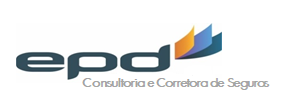 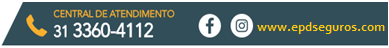 Cotação de Seguro Condomínio(Grande parte das informações você encontrará na sua Apólice de seguro vigente)- Renovação/ Contratação de Seguro:1.  Numero da Apólice Atual: (Obrigatório p/Renovação)        2.  Nome da Seguradora Atual:    (Obrigatório p/Renovação)   3. Classe bônus:                        (Obrigatório p/Renovação)4. Início de vigência:              (Obrigatório )5. Fim de vigência:                 (Obrigatório)- Dados do Condomínio:6. CNPJ:                  7. Endereço                 8. CEP:                                            9 nº       10. Bairro       10. Cidade/Estado:  11. Tel.Contato:      12. E-mail:        13. Ocupação do Condomínio    (Obrigatório)14.Estrutura (Madeira, Concreto, Alvenaria ...)         15. Idade do edifício                    16. Qtde de Pavimentos:    17. Qtde de Blocos:    18. Nº de Unidades: 19. Área Construída:  m2.   20. Vlr. médio de venda de cada unidade: R$   21. Possuí lojas na rua          22. portão eletrônico?  23. Possuí sistema de segurança? (Alarme, câmeras, cerca elétrica...)  24. Possuí Sprinklers? (Chuveiro de incêndio)    25. Possuí isolamento em isopaineis?         26. Possui elevadores?      27.Qtdade de Elevadores   28.Marca  29. N° de empregados       30. Houve algum Sinistro nos últimos 5 anos?  31. Prédio tombado ou preservado pelo patrimônio histórico?     
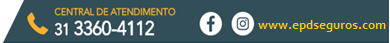 (Escolha abaixo as coberturas e valores que entender necessário, se tiver dúvida recorra à apólice anterior).Descrição das coberturas e valores                                                     Incêndio, Explosão, Raio, Fumaça e Queda de AeronavesAnúncios e Letreiros   Danos Elétricos Danos Morais Derrame de Sprinklers (Chuveiros Automáticos) DesmoronamentoDespesas FixasEquipamentosImpacto de Veículos TerrestresIncêndio para Conteúdo dos CondôminosPagamento de ALUGUEL – Condomínios   Quebra de Vidros, Mármores e Granitos   Responsabilidade Civil do SíndicoResponsabilidade Civil do CondomínioRoubo de Bens de CondôminosRoubo ou Furto de ConteúdoRoubo ou Furto de Valores em TrânsitoRoubo/Furto Qualificado de Valores Int. EstabelecimentoRuptura de Tubulações  RC Guarda de Veículos de Terceiros – Incl. Roubo RC Guarda de Veículos de Terceiros – Col. Incl. Roubo   RC PortõesTumulto, Greve e Lock-out  Vendaval, Furacão, Ciclone, Tornado, Granizo Vida empregadosApós preenchimento salve e envie o formulário preenchido para nosso e-mail: contato@epdseguros.com